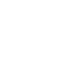 НОВООДЕСЬКА МІСЬКА РАДАМИКОЛАЇВСЬКОЇ ОБЛАСТІ  ВИКОНАВЧИЙ КОМІТЕТ                 Р І Ш Е Н Н Я    ПРОЕКТ           ___ травня 2021                                м. Нова Одеса                                      № ____Про підсумки опалювального сезону 2020-2021 років та підготовку до новогоопалювального сезонуЗаслухавши інформацію про результати опалювального періоду 2020-2021рр., відповідно до ст. 30 Закону України «Про місцеве самоврядування в Україні» , виконавчий комітет міської радиВИРІШИВ:1. Інформацію про результати опалювального періоду прийняти до відома (додається). 2.  Затвердити заходи щодо виконання робіт з підготовки до опалювального періоду 2021-2022 рр. по  структурним підрозділам міської ради (додаються).3. Відділу з питань житлово-комунального господарства, благоустрою, будівництва, розвитку інфраструктури та комунальної власності (Щербина) встановити контроль за розрахунками за спожиті енергоносії  по структурним підрозділам міської ради.4. Контроль за виконанням даного рішення покласти на заступника міського голови  Журбу І.М.             Міський голова                                                                Олександр ПОЛЯКОВ                                                                                           Додаток до п.1 рішення                                                                                        виконавчого комітету                                                                                              Новоодеської міської ради                                                                                           від __.05.2021 року № __Інформаціяпро результати опалювального періоду  2020-2021  років   	 Відповідно до розпорядження міського голови від 29.09.2020 року   № 93 «Про початок опалювального періоду 2020-2021рр. по структурним підрозділам Новоодеської міської ради»  опалювальний  період  2020-2021 років закінчений.      	За опалювальний період станом на  15.04.2021р. було спожито 49,22 тис. м. куб. природного газу. Виконавчим комітетом міської ради проведені всі  розрахунки  за спожитий природний газ та його транспортування.     	За опалювальний період  спожито  102,35 тис. кВт. електроенергії.         	Спільно з представником енергопостачальної компаній АТ«Миколаївгаз» станом на 11.05.2021р. проведено обстеження об’єктів теплоспоживання, в результаті чого отримано акти та приписи з вимогами на виконання необхідних робіт по усуненню недоліків.	Розпорядженням міського голови від 07.05.2021 року № 50 створено штаб з підготовки і сталого проходження опалювального сезону 2021-2022рр. ЗАТВЕРДЖЕНОрішення виконавчого комітету Новоодеської міської радивід __.05.2021 року № __Заходиз підготовки об’єктів теплоспоживання до роботи  в  опалювальному  сезоні2021-2022рр.Доручити:1. Керівникам структурних підрозділів контролювати витрати енергоносіїв та проводити можливі заходи щодо додержання виділених лімітів. Щоденно в термін до        9 години  подавати до відділу ЖКГ дані щодо використаних енергоносіїв. Термін – постійно.2. Керівникам об’єктів комунальної власності необхідно:- перевірити і в разі необхідності обладнати газові котельні у відповідності із вимогами чинного законодавства засобами пожежогасіння та необхідною документацією (посадові інструкції, журнал інструктажу з техніки безпеки та пожежної безпеки, журнал добового споживання газу)Термін до 30.09.2021р.3. КП «Правопорядок» забезпечити заготівлю протиожеледного матеріалу в кількості 60 т і належне утримання наявної техніки.Термін до 30.10.2021р.4. КП «Новоодеський міський водоканал» забезпечити ремонт поривів водопровідної мережі, які являють загрозу безпеці руху автотранспорту, життєдіяльності населення та ремонт наявної техніки.Термін до 30.10.2021р.5. КП «Прибузьке» забезпечити очищення від сміття та ремонт каналізаційних колодязів.Термін до 30.10.2021р.6. Відділу ЖКГ попередити керівників об’єктів комунальної власності м. Нова Одеса про їх персональну відповідальність за своєчасну і якісну підготовку об’єктів до  опалювального періоду 2021-22рр. та забезпечення сталої роботи в осінньо-зимовий період.  Щомісячно до 10 числа інформувати виконавчий комітет міської ради про їх виконання. №Зміст  виконання робітТермін виконання Відповідальні1ЗДО с. Троїцьке Провести роботи  з утеплення  ДВКЛипень-серпень Завідуюча ЗДОПровести роботи з встановлення вузла обліку газу з пристроєм модемного зв’язку згідно виконаного проектуЛипень-серпеньУправління освіти міської ради2Адміністративна будівля с. ТроїцькеПровести роботи з облаштування вентиляційного каналу в топковійСерпень-вересеньВиконком міської радиПровести ремонт системи опалення та замінити водяний насосСерпень-вересеньВиконком міської ради3Адміністративна будівля с. ДільничеОблаштувати короб вентиляціїЛипень-серпеньВиконком міської радиПровести роботи з ремонту наявної сигналізації загазованостіЛипень-серпеньВиконком міської радиПровести роботи з фарбування газопроводуЛипень-серпеньВиконком міської ради (працівники сільських громад)4ЗДО  с. ДільничеПровести роботи  з утеплення  ДВКЛипень-серпень Завідуюча ЗДО5ЗОШ   с. ДільничеПровести роботи  з утеплення  ДВКЛипень-серпень Завідуюча ЗДОПровести роботи з фарбування газопроводуЛипень-серпеньДиректор ЗОШ6ЗДО – ЗОШ  с. ДимівськеПровести роботи з заміні (ремонту) двох опалювальних котлів в топковій №2Липень-серпеньУправління освіти міської радиПровести роботи з встановлення пристрою модемного зв’язку згідно виконаного проекту токова №1, №2Серпень-вересеньУправління освіти міської радиПровести роботи  з утеплення  ДВКСерпень-вересеньДиректор ЗОШ7ЗДО – ЗОШ  с.  ОзернеПровести роботи з встановлення вузла обліку газу з пристроєм модемного зв’язку,  проект  замовленоСерпень-вересеньУправління освіти міської радиПровести роботи по заміні опалювального котлаСерпень-вересеньУправління освіти міської радиПровести роботи  з утеплення  ДВКСерпень-вересеньДиректор ЗОШ8Адміністративна будівля  с. ПідліснеЗамовити проект з реконструкції  вузла обліку газу з встановленням  пристрою модемного зв’язку Травень-червеньВиконком міської радиПровести роботи з облаштування вентиляційних  каналів в топковій згідно проектуСерпень-вересеньВиконком міської радиПровести роботи з нарощування ДВКСерпень-вересеньВиконком міської радиПровести роботи  з утеплення  ДВКСерпень-вересеньВиконком міської ради (працівники сільських громад)9ЗОШ  с. ПідліснеПровести роботи з встановлення вузла обліку газу з пристроєм модемного зв’язку,  проект  замовлено, топкова №1Липень-серпеньУправління освіти міської радиОблаштувати короб вентиляції з зовні топкова №1Серпень-вересеньУправління освіти міської радиПровести роботи з поточного ремонт, даху топкова №1Липень-серпеньУправління освіти міської радиПровести роботи  з утеплення  ДВК, топкова №1Серпень-вересеньДиректор ЗОШПровести роботи з демонтажу оголовків ДВК, топкова №1Серпень-вересеньДиректор ЗОШПровести роботи з фарбування газопроводуЛипень-серпеньДиректор ЗОШВстановити газову трубу  в «гільзу» топкова №1, №210Адміністративна будівля                      с.  НовосафронівкаОблаштувати вікно топкової кватиркоюЛипень-серпеньВиконком міської ради (працівники сільських громад)Встановити газову трубу  в «гільзу» Липень-серпеньВиконком міської ради (працівники сільських громад)Провести роботи з фарбування газопроводуЛипень-серпеньВиконком міської ради (працівники сільських громад)11ЗДО   с.  НовосафронівкаВстановити газову трубу  в «гільзу» Липень-серпеньЗавідуюча ЗДО12Районний будинок  культури м. Н.ОдесаПровести роботи з встановлення вузла обліку газу з пристроєм модемного зв’язку згідно виконаного проектуЛипень-серпеньВідділ культури, молоді та спорту міської радиПровести роботи по заміні котлів опалення (котли придбані)Липень-серпеньВідділ культури, молоді та спорту міської ради13КП «Новоодеська центральна районна лікарня»Провести роботи по заміні вхідних дверей, дверей вхідного тамбуру, двері зі сходових клітин - 48,5 тис. грн.Липень-серпеньГоловний лікарЗаміна деревяних вікон першого поверху та сходової клітини- 49 тис.грн.Липень-серпеньГоловний лікар14Село Димівське, адміністративне приміщення.придбати вугілля - 10твересеньВиконком міської ради15Аміністративний будинок міської радиЗабезпечити навчання операторів КПОЧервень-вересеньВиконком міської радиПровести косметичний ремонт топкової Червень-вересеньВиконком міської радиПровести перевірку вогнегасниківжовтеньВиконком міської ради16Адміністративна будівля, Центральна, 202Провести роботи з  ремонту системи опалення Серпень-вересеньВиконком міської ради17с. Михайлівка, адміністративне приміщення придбати вугілля    - 5т., дрова      - 6 куб.м.вересеньВиконком міської ради18Приміщення ЗДО придбати вугілля-8т.                                                                            дрова      - 10 куб.м.вересеньВиконком міської ради19будівля рятувального посту,            вул. Мельнична.придбати вугілля -  3 твересеньВиконком міської ради